Государственное  бюджетное образовательное учреждениеначального профессионального образованияНенецкого автономного округа«Ненецкое профессиональное училище»Методическая разработкапроведенного внеурочного воспитательного мероприятияв учебной группе обучающихся профессии парикмахер  и его анализ.Тема:«Формирование физической культуры у обучающихся профессионального училища»Автор: мастер производственного обучения второй квалификационной категорииЛитовка Лариса ОлеговнаНарьян-Мар2013г.СодержаниеВведение……………………………………………………………………….....3 1.Значение, цель, задачи физического воспитания в ПУ…………………..…52.Формы и методы формирования физической культуры обучающихся   ПУ…………………………………………………………........73. Физкультурно-массовые, спортивные и туристические мероприятия. ..…..84. Методика проведения туристического похода ………………………………95. Разработка внеклассного мероприятия…………………………………… ..126.Анализ проведения мероприятия…………………………………………….15Заключение………………………………………………………………….......18Список информационных источников………………………………………..19Введение    Физическое воспитание в профессионально-технических учебных заведениях является  частью формирования базовой культуры  обучающихся. Физическое воспитание формирует полезные привычки, правильные межличностные отношения, приучает соблюдать правила общественной и личной гигиены. Физическое воспитание есть педагогическая система физического совершенствования человека.В процессе физического воспитания используются разработанные комплексы физических упражнений в сочетании с естественными силами природы и гигиеническими факторами для формирования двигательных умений, специальных знаний, воспитания физических качеств и разностороннего морфофункционального совершенствования организма в соответствии с требованиями общества. Другими словами, физическое воспитание как педагогический процесс призвано управлять физическим развитием и физическим образованием людей.В ФГОС НПО -03 в разделе  Физическая культура прописано:В результате освоения раздела обучающийся должен:уметь:использовать физкультурно-оздоровительную деятельность для укрепления здоровья, достижения жизненных и профессиональных целей;знать:о роли физической культуры в общекультурном, профессиональном и социальном развитии человека; основы здорового образа жизни.Актуальность темы не требует доказательства, т.к. поступающие в профессиональные учреждения имеют слабое физическое здоровье и некоторые психические отклонения из-за субъективных и объективных причин.Цель работы: теоретически обосновать сущность, значение, содержание, методы и формы физического  воспитания в профессиональном училище и разработать сценарий проведения туристического похода.Задачи: 1.Обосновать цель, задачи, содержание физического воспитания.2.Охарактеризовать формы и методы физического воспитания.3.Разработать сценарий проведения туристического похода. 1.Значение, цель, задачи физического воспитания в профессиональных образовательных учрежденияхРоссийское общество вступило в фазу поступательного развития, в условиях которого социально-экономические и политические преобразования направлены на утверждение гуманистических ценностей и идеалов, создание развитой экономики и устойчивой демократической системы. Важное место в этом процессе занимают вопросы, связанные с жизнедеятельностью самого человека, его здоровьем и образом жизни. Физическая культура, являясь одной из граней общей культуры человека, его здорового образа жизни, во многом определяет поведение человека в учебе, на производстве, в быту, в общении, способствует решению социально-экономических, воспитательных и оздоровительных задач.Целью физического воспитания в этом типе учебных заведений является формирование физической культуры личности учащихся – органического единства гуманистического идеала физического совершенства. А так же  личностных мотивов его достижения, необходимых для этого знаний, умений и навыков, физической готовности  физкультурным и спортивным занятиям, а также активной деятельности по физическому и связанному с ним духовному совершенствованию, организации здорового образа жизни.В задачи физического воспитания входят:- сформировать индивидуальный идеал физически совершенной личности.- придать личностный смысл физическому воспитанию и формированию здорового образа жизни.- воспитать высокие нравственные качества.- обеспечить разностороннюю и профессионально-прикладную физическую подготовленность, содействовать правильному физическому и духовному развитию учащихся в процессе обучения;- включить учащихся в активную физкультурную деятельность, обучить необходимым для этого знаниям, жизненно важным двигательным навыкам и умениям;- оздоравливать учащихся, снижать их заболеваемость, уменьшать отрицательное воздействие напряженного режима обучения, повышать умственную работоспособность.- обучать юношей допризывного и призывного возраста навыкам и умениям, необходимым в условиях армейской службы;- повышать устойчивость организма учащихся к неблагоприятным производственным факторам, облегчая их адаптацию к условиям трудовой деятельности. Добиться практического решения поставленных задач возможно только путем систематического использования средств физического воспитания; физических упражнений, оздоровительных сил природы и гигиенических факторов.2.Формы и методы формирования физической культуры.Спортивные секции: Организуются в первую очередь по видам спорта, которые составляют основу содержания учебного процесса по физическому воспитанию и по тем видам, которые пользуются популярностью учащихся. Учащиеся повышают свое спортивное мастерство, готовятся к выполнению разрядных норм и к участию в спортивных соревнованиях, в избранном виде спорта.Секции общей физической подготовки с оздоровительной направленностью, организуются для занятий обучающихся, имеющих низкий уровень физической подготовленности, желающих укрепить себя физически. Основу содержания занятий в таких группах могут составить упражнения из различных видов спорта, меняющиеся в зависимости от времени года, упражнения атлетической гимнастики и другие. Группы формирования здорового образа жизни: Организуются для изучения различных систем физических упражнений, способствующих организации здорового образа жизни, профилактике заболеваний организма с помощью физических упражнений, для формирования навыков здорового образа жизни с помощью физической культуры, личной жизни и быта. Занятия в группах могут организовываться в традиционной форме, а так же в форме постоянно действующего семинара, работающего по единой программе. Группы начальной спортивной подготовки: Организуются преимущественно по видам спорта, включенным в учебный процесс по физическому воспитанию для обучающихся, не успевающих освоить программу доступную большинству. Занятия проводятся как дополнительные к учебным занятиям по физическому воспитанию.Самостоятельные занятия физическими упражнениями дополняют уроки физической культуры. В процессе самостоятельных занятий обучающиеся совершенствуют физические качества и двигательные навыки, закрепляют теоретический и практический материал по предмету, готовятся к сдаче учебных нормативов. 3.Физкультурно-массовые, спортивные и туристические мероприятия.Дни здоровья: Организуются один - два раза в год. Целью дней здоровья является привлечение учащихся к спортивным занятиям физическими упражнениями, здоровому образу жизни.Массовый конкурс « Физическое совершенство» проводится в течение учебного года. На основании результатов, показанных в серии соревнований, оцененных в баллах, определяется наиболее всесторонне физически подготовленный обучающийся.Соревнования по видам спорта: по программе спартакиады учащихся профобразования, соревнования по спортивным играм и профессионально-прикладным видам спорта; соревнования по летним и зимним видам спорта. Спортивные вечера и праздники с выступлением ведущих спортсменов училища, округа, аттракционами, соревнованиями по специальным программам.Туристические походы проводятся в течение года, но лучше летом или осенью. Они имеют разную направленность. Могут носить познавательно-краеведческий характер, спортивный, в виде игры. Туризм - это прогулки, экскурсии, походы и путешествия, организуемые для ознакомления учащихся с родным краем, природными, историческими и культурными памятниками нашей страны. В туристских мероприятиях школьники приобретают физическую закалку, выносливость, прикладные навыки ориентирования и передвижения в усложненной обстановке, опыт коллективной жизни и деятельности, руководства и подчинения, на практике усваивают нормы ответственного отношения к природной среде. Туристские отряды участвуют в походах, соревнованиях, слетах.В организации и проведении туристских походов (пеших, лыжных, лодочных и велосипедных) вместе с учителями физкультуры участвуют мастера производственного обучения, родители. Они несут ответственность за дозирование физических нагрузок, соблюдение правил безопасности и охрану жизни и здоровья детей. Во время походов проводится воспитательная работа по охране природы.4.Методика проведения туристического походаДля проведения туристического похода разработана специальная программа, которая включает в себя цикл туристической деятельности - это подготовка, проведение и подведение итогов.I. Подготовительная часть цикла.  1.Подготовка к походу:-определение цели-формирование состава группы-выбор места-составление маршрута-распределение обязанностей между участниками похода2.Подготовка личного и общего снаряжения, необходимых документов3.Физическая подготовка (проведение специальной зарядки, предпоходных тренировочных занятий)4.Теоретическая подготовка (изучение техники и тактики данного вида туризма)II. Основная часть цикла. Проведение похода.1.Преодоление маршрута.2.Соблюдение режима.3.Самообслуживание.4.Спортивные состязания.III. Заключительная часть цикла. Подведение итогов1.Письменный отчет2.Выпуск стенгазеты.3.Вечер-отчет, агитбригада.4.Выставка.Виды туристических походов:-однодневный (без приготовления пищи)-двухдневный (обед, меню)-многодневный (3-х разовое питание)Туристское снаряжение и оборудование:Обеспечение безопасности в походе.Чтобы не было несчастных случаев, необходима:а) дисциплинаб) ответственностьв) четкая подготовкаг) Наличие и качество снаряженияд) страховка (срыв, утопление)Опасны не сами маршруты, а неправильные действия при их прохождении.Питание:Продукты должны включать: белки, жиры, углеводы, минеральные соли, витамины, воду. Продукты должны быть такие, чтобы не требовали много времени на приготовление пищи, хорошо сохранялись.Вывод: Туристические походы помогают вырабатывать навыки и привычки здорового образа жизни. В туристских мероприятиях обучающиеся  приобретают физическую закалку, выносливость, прикладные навыки ориентирования и передвижения в усложненной обстановке, опыт коллективной жизни и деятельности, руководства и подчинения, на практике усваивают нормы ответственного отношения к природной среде.5. Воспитательное мероприятие на тему: «В здоровом теле - здоровый дух!»Дата проведения: 12.09.2013г. Гр.1/2Профессия: ПарикмахерПроводит: мастер п/о Литовка Л.О.Форма проведения: Туристический походЦель: Формирование физической культуры обучающихся.Задачи: -Воспитать чувство коллективизма и взаимопомощи. -Формировать знания о физически здоровой личности. -Развить чувство собственного достоинства, что здоровый образ жизни делает человека свободным и независимым, физически развитым, способным противостоять стрессам и способным постоять за себя в непредвиденных ситуациях. Развить волю и смекалку, а так же двигательные качества обучающихся.Подготовка к мероприятию:План1.Провести инструктаж о правилах поведения в туристическом походе и пожарной безопасности в лесу.2.Заполнить справку о состоянии здоровья обучающихся.3.Дать задание командиру группы провести заседание актива группы, на котором они должны решить, как разделить группу на 2 команды, придумать каждой команде название и девиз.4.Подготовить спортивное снаряжение для соревнований и необходимую технику (палатку, мячи, канат, ласты, секундомер, фотоаппарат, видеокамеру).5.Написать сценарий мероприятия.6.Определить маршрут и место проведения похода, время.7.Встретиться с родителями, которые примут участие в походе.8.Выбрать жюри для оценки соревнований.Необходимое оборудование:-палатка                                           - топоры-мячи                                                - ведра                                      -канат                                               - чайники-ласты                                               - лопаты-обручиНеобходимая техника:Фотоаппараты, видеокамера, секундомер.Поощрительные призы:Органайзеры, папки с ручками, блокноты.Одноразовая посуда:Стаканы, тарелки, ложки, вилки, салфетки.Продукты питания:Хлеб, сыр, полукопченая колбаса, свежие огурцы и помидоры, вареные яйца, конфеты, печенье, сахар, чай. Ход мероприятия:Организационный момент:Встреча обучающихся с мастером, педагогами и родителями. Определение и пересчет обучающихся. Сообщается время прибытия на место, цель мероприятия и последовательность выполнения.Вступительное слово мастера п/о: «Сегодня мы с вами отправляемся в туристический поход, погода нам сопутствует, солнце светит ярко, поэтому настроение должно быть солнечное и радостное. В походе мы проведем спортивное соревнование, в котором вам пригодится смекалка, находчивость, быстрота выполнения заданий, поддержка друг друга! Удачи всем и приятных эмоций!»Содержание мероприятияПрибытие на место проведения мероприятия.Распределение обязанностей (назначение ответственных за разведение костра и приготовление чая и бутербродов).Призыв к началу соревнования. Деление группы на команды, приветствие команд друг другу. Объявление состава жюри, конкурсов, критерий оценок в соревнованиях по видам конкурсов. Объявляется начало соревнования и команды приступают к нему.IтурУчаствуют  обе команды. На канате устанавливается отметка виде узла. На земле рисуется линия. Команды становятся по обе стороны линии и начинается перетягивание каната.Оценка: от 1 до 3 баллов.II тур«Лягушки» - соревнование в ластах.Оценка: от 1 до 5 балловIII тур«Забрасывание мяча в корзину»Оценка: от 1 до 5 балловIV тур«Волейбол» - задача: продержать мяч в игре, не уронив его на землю.Оценка: от 1 до 5 балловV тур«Обручи»- крутить на время,2 человека.Оценка: от 1 до 5 балловVI турПридумать и изобразить какую-либо фигуру из всех членов команды.Оценка: от 1 до 5 балловЗаключительная часть: Подведение итогов, слово жюри, награждение победителей. После этого, чаепитие, свободное общение, уборка территории и возвращение домой.6.Анализ проведенного внеклассного мероприятия в форме туристического похода.Туристический поход был проведен 12.09.2013г. Время для похода выбрано в начале сентября, погода ещё теплая, поэтому мероприятие проведено своевременно, целесообразность его в том, что группа 1-го курса, поэтому обучающиеся смогли ближе познакомиться друг с другом, узнать друг друга.Воспитательная цель данного мероприятия: формирование физической культуры обучающихся.В подготовке к походу принимали участие: мастер п/о, родители и сами обучающиеся. Медицинский работник проводил осмотр обучающихся и выдал справку о состоянии здоровья детей, участвующих в походе. На заседании актива группы были выбраны составы команд, участвующих в соревнованиях, а капитаны команд совместно с членами команды придумали название своей команде и девиз. Маршрут движения был изучен предварительно с родителями, так же совместно с родителями подобраны и закуплены продукты питания.К началу проведения похода вся группа собралась вовремя. В установленное время двинулись в путь. Родители, которые были на личном транспорте уехали заранее на место проведения соревнований и ожидали нас там. По пути к данному месту никаких происшествий не произошло, обучающиеся соблюдали дисциплину. На место проведения мероприятия пришли в 10часов.  Дальше все проходило по сценарию. Ребята охотно участвовали в соревнованиях, подбадривали друг друга и помогали. Было видно, что дух соревнования охватил их. После проведения соревнований, все с удовольствием пили чай с бутербродами,  которые приготовили ответственные за питание в походе.Итак, можно сделать вывод, что цель мероприятия была достигнута, обучающиеся получили знания о том, что туристические походы помогают вырабатывать навыки и привычки здорового образа жизни. В этом мероприятии они  приобрели физическую закалку, выносливость, опыт коллективной жизни и деятельности, руководства и подчинения, на практике усвоили нормы ответственного отношения к природной среде.Результаты туристического похода обсудили на классном часе, а так же посмотрели видеозапись конкурсов. В кабинете оформили стенд с фотографиями мероприятия.Мастер п/о выразила благодарность всем участникам похода и пожелала, чтобы в дальнейшем группа была такой же дружной, дисциплинированной и ответственной.Фотоотчет о проведении туристического похода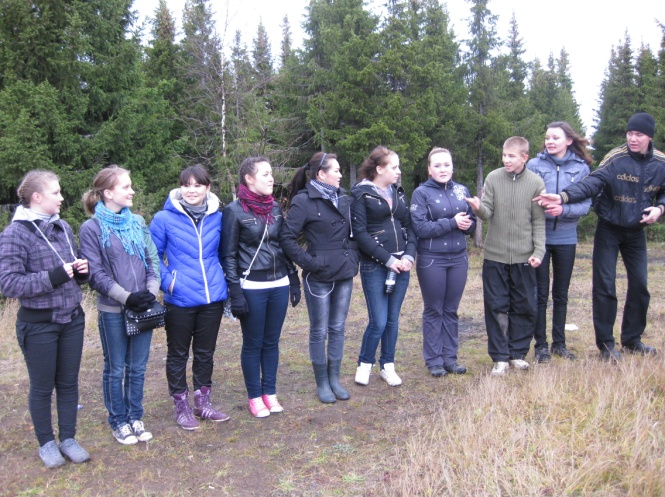 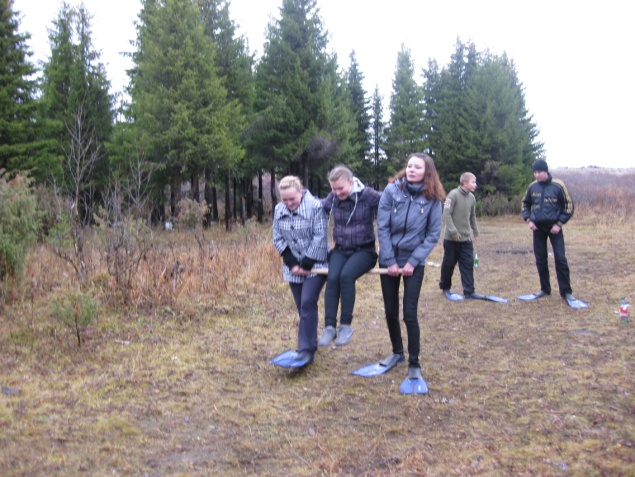 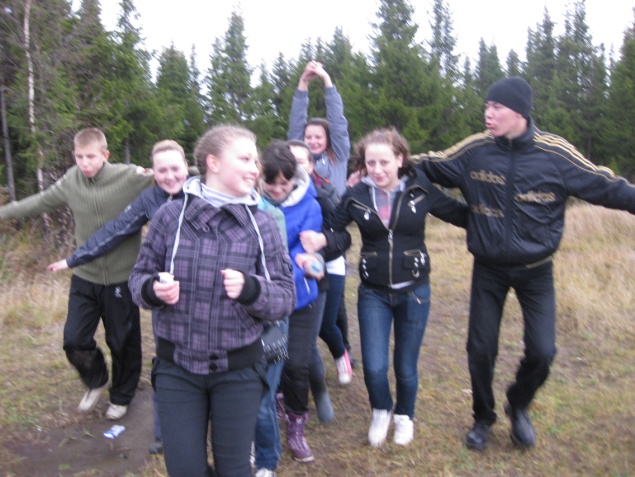 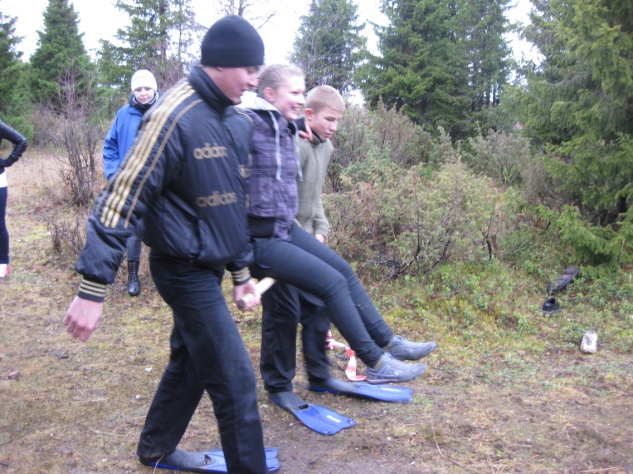 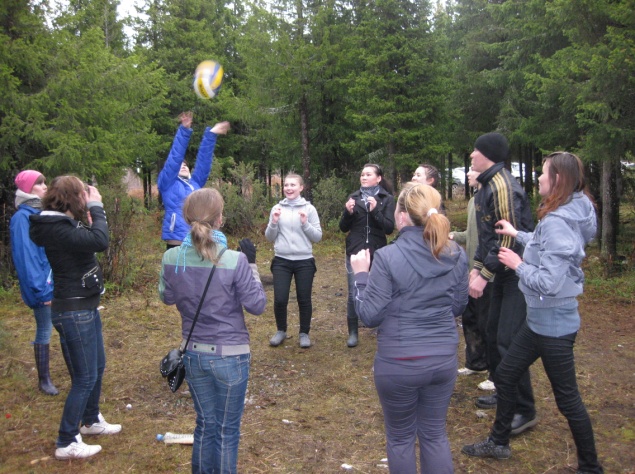 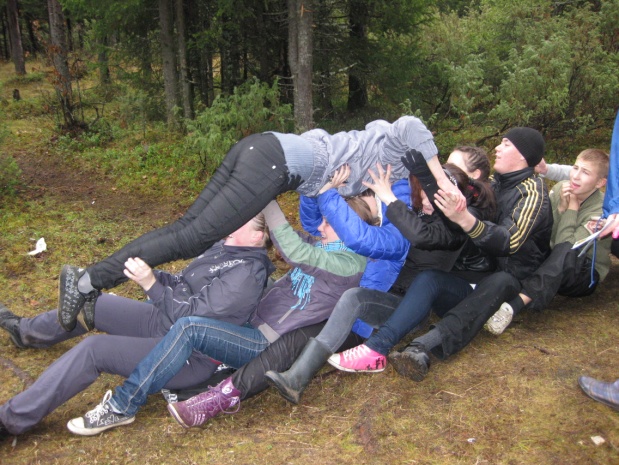 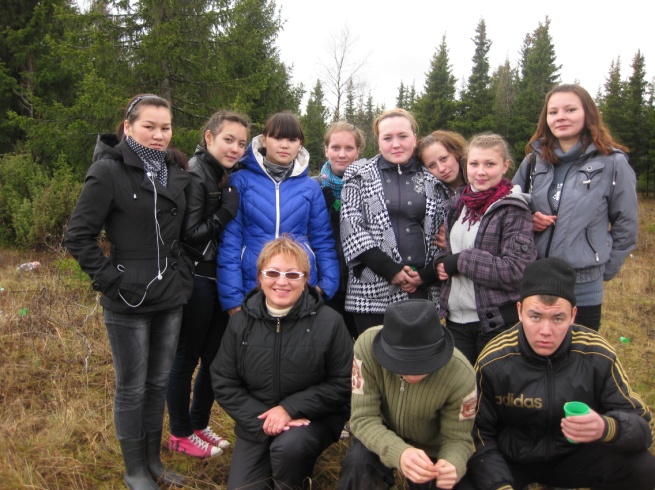 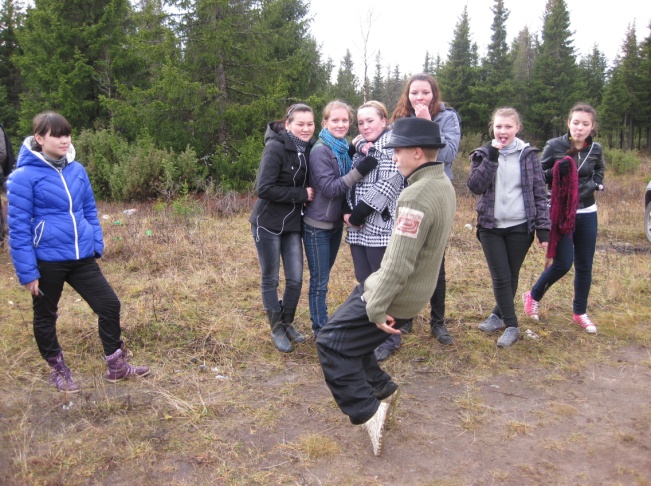 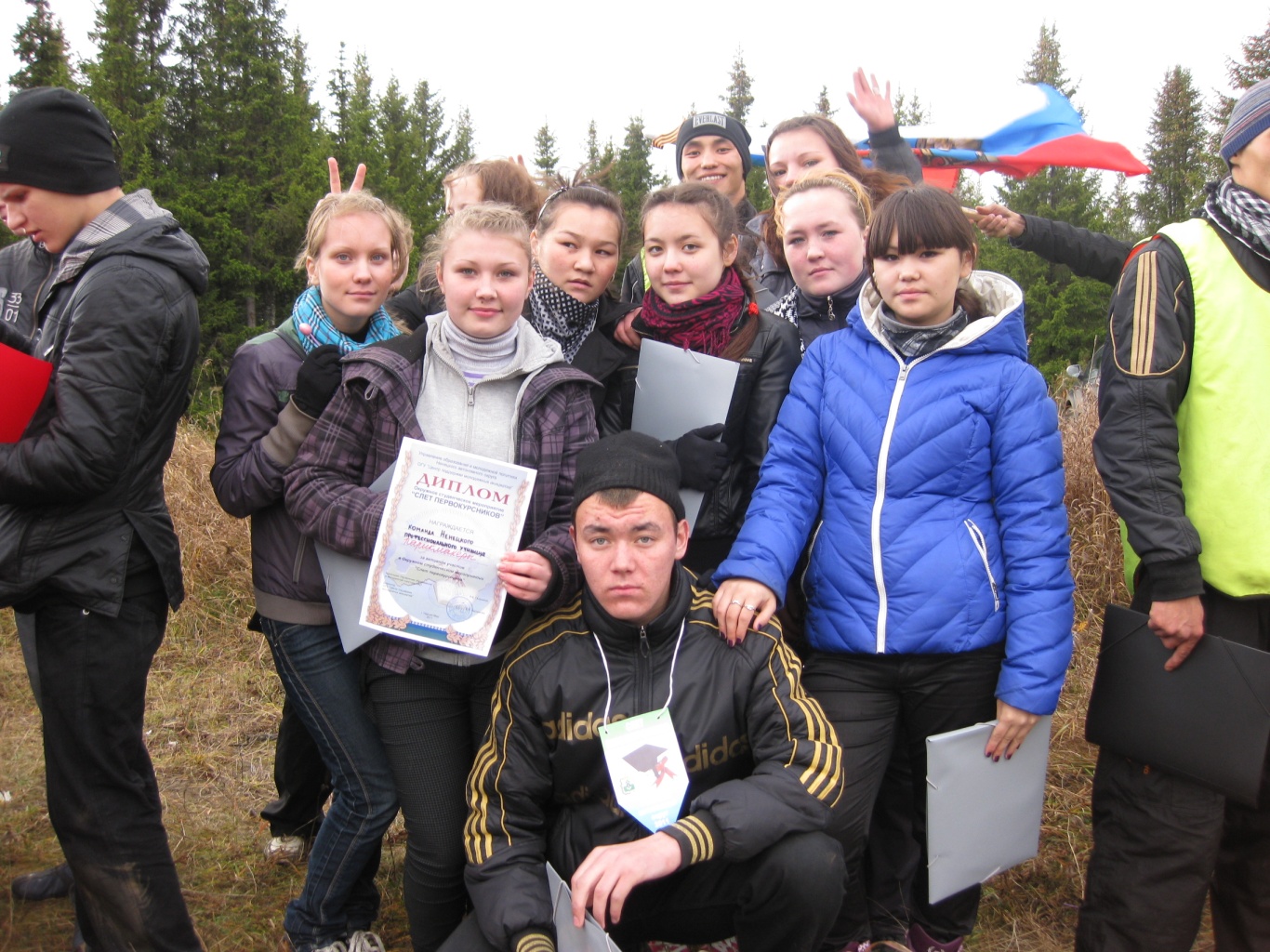 Заключение.Таким образом, физическое воспитание является частью формирования базовой культуры личности, взаимосвязано с нравственным,  эстетическим трудовым воспитанием. Формирование профессиональных и общих компетенций целенаправленного и эффективного использования средств физической культуры осуществляется именно в процессе физического воспитания. Следовательно, этот процесс выступает как деятельная сторона физической культуры, благодаря которой происходит превращение ценностей физической культуры в личное достояние человека. Это находит свое отражение в улучшение здоровья, повышения уровня развития физических качеств, двигательной подготовленности, более гармоничном развитии и т.п. Подготовка специалистов на современном этапе предполагает выпустить на рынок труда не только хороших профессионалов, но и физически  здоровых юношей и девушек.   В данной работе рассмотрены сущность, содержание, формы, методы формирования физической культуры профессиональных образовательных учреждений. А также работа имеет практико-ориентированный характер и завершена сценарием проведения туристического похода, с обоснованием его методики и проведенным анализом мероприятия.Данная методическая разработка может быть использована в воспитательной работе мастера производственного обучения в образовательных учреждениях  общего среднего и профессионального образования.Список источников информацииУчеб. пособие / Н.С. Дядичкина. Красноярск: ИПЦ КГТУ, 2008Хрестоматия по физической культуре: Учебное пособие / Под ред. Ю.Ф. Курамшина, Н.И. Пономарева, В.И. Григорьева. – СПб.: изд-во СПбГУЭФ, 2009.Доклад рабочей группы президиума Государственного совета Российской Федерации «О повышении роли физической культуры и спорта в формировании здорового образа жизни россиян» / 30 января 2012 годаОсновы теории физической культуры / И.В. Еркомайшвили./ Екатеринбург УГТУ, 2004Теория и методика физического воспитания. Учебник /Л.П. Матвеев и А.Д. Новиков / 2007Физическое воспитание: теория, методика, практика. Учебник / Менхин Ю.В. / 2005ГрупповоеЛичноеПалаткаГоловные уборы от солнцаВедраСолнцезащитные очкиТопорыТёплая одеждаВеревкиТеплая или спортивная обувьПалаткиПосудаТранспортСпальный мешокЛопатыНадувной матрацКомпасЛичные предметы гигиеныСекундомерТермосФото- и видеоаппаратураБлокнот Маршрутный листРучка или карандашСправка от медицинского работникаЛыжиМячи, обручи, скакалкиЛыжные ботинкиМедицинская аптечкаУдостоверение личности